KLASA: 112-03/16-01/1URBROJ: 2170/1-06-02/2-16-3Rijeka, 09. svibnja 2016.Pročelnik Upravnog odjela za proračun, financije i nabavu Primorsko-goranske županije, temeljem članka 19. Zakona o službenicima i namještenicima u lokalnoj i područnoj (regionalnoj) samoupravi („Narodne novine“ broj 86/08 i 61/11), objavljuje slijedećeUPUTE I OBAVIJESTI KANDIDATIMA / KANDIDATKINJAMAkoji podnose prijavu na OGLAS ZA PRIJAM U SLUŽBU UUPRAVNI ODJEL ZA PRORAČUN, FINANCIJE I NABAVU PRIMORSKO-GORANSKE ŽUPANIJEna radno mjesto:VIŠI STRUČNI SURADNIK / VIŠA STRUČNA SURADNICA ZA RAČUNOVODSTVO, 1 izvršitelj / izvršiteljica na određeno vrijeme od 6 mjeseci radi obavljanja poslova čiji se opseg privremeno povećao, uz obvezni probni rad u trajanju od dva mjesecaOPIS POSLOVA radnog mjesta „Viši stručni suradnik / Viša stručna suradnica za računovodstvo“:  Kontrolira ispravnost ispostavljenih naloga za plaćanje, njihovu usklađenost s planiranom visinom i namjenom proračunskih sredstava, te sa stvorenim ugovornim obvezamaSudjeluje u vođenju evidencije o stvorenim obvezama po sklopljenim ugovorima, donesenim zaključcima i odlukama, te prati pojedinačne realizacije istihPrati izvršavanje sredstava raspoređenih za financiranje javnih potreba u obrazovanju, kulturi, sportu i tehničkoj kulturi te zdravstvu i socijalnoj skrbiVodi evidenciju o izvršavanju sredstava raspoređenih za financiranje pojedinih zdravstvenih ustanova, te sredstava namijenjenih ulaganjima u uređenje objekata u kulturi, sportu i obrazovanju, sukladno planskim dokumentimaSudjeluje u pripremi i izradi dokumentacijsko-računovodstvenih podloga i financijskih izvještajaSudjeluje u u unapređenju računovodstvenog informacijskog sustava u smislu stvaranja i korištenja informacija upravljačkog računovodstva i računovodstva troškova kao podloge za praćenje ekonomičnosti, djelotvornosti i učinkovitosti poslovanja  Obavlja i ostale poslove koje mu povjeri voditelj Pododsjeka.II. PODACI O PLAĆI:Plaća je utvrđena Odlukom o koeficijentima za obračun plaća službenika i namještenika u upravnim tijelima Primorsko-goranske županije („Službene novine Primorsko-goranske županije“ broj 36/10, 12/11 i 36/14).Osnovnu plaću službenika raspoređenog na radno mjesto višeg stručnog suradnika čini umnožak koeficijenta složenosti poslova radnog mjesta koji iznosi 2,20 i osnovice za obračun plaće, uvećan za 0,5% za svaku navršenu godinu radnog staža.Osnovica za obračun plaće službenika i namještenika u upravnim odjelima  službama Primorsko-goranske županije utvrđena je Odlukom Župana i iznosi 4.840,00 kuna bruto.III. NAČIN OBAVLJANJA PRETHODNE PROVJERE ZNANJA I SPOSOBNOSTI KANDIDATA / KANDIDATKINJA:Maksimalan broj bodova koje kandidati / kandidatkinje mogu ostvariti na prethodnoj provjeri znanja i sposobnosti iznosi 20 bodova (10 bodova iz pisanog testiranja i 10 bodova temeljem provedenog intervjua).Prethodnoj provjeri znanja i sposobnosti mogu pristupiti samo kandidati / kandidatkinje koji ispunjavaju formalne uvjete oglasa i koji dobiju poseban pisani poziv na adresu navedenu u prijavi.Pisano testiranje kandidata / kandidatkinja sastoji se od općeg i posebnog dijela, sa ukupno 20 pitanja.Opći dio testiranja sastoji se od provjere poznavanja osnova ustavnog ustrojstva Republike Hrvatske, sustava lokalne i područne (regionalne) samouprave, službeničkih odnosa u lokalnoj i područnoj (regionalnoj) samoupravi, upravnog postupka i upravnih sporova, uredskog poslovanja i sustava Europske unije.Posebni dio testiranja sastoji se od provjere poznavanja zakona i drugih propisa vezanih uz djelokrug rada Upravnog odjela za proračun, financije i nabavu Primorsko-goranske županije i opisa poslova radnog mjesta za čiju popunu je raspisan natječaj. Intervju se provodi samo s kandidatima / kandidatkinjama koji ostvare najmanje ili više od 50% bodova na provedenom pisanom testiranju.Vrijeme održavanja prethodne provjere znanja i sposobnosti objaviti će se najmanje 5 dana prije održavanja provjere na web stranici Primorsko-goranske županije www.pgz.hr i na oglasnoj ploči Upravnog odjela za proračun, financije i nabavu Primorsko goranske županije na adresi Rijeka, Slogin kula 2.	Pravni i drugi izvori za pripremanje kandidata za testiranje jesu:	Opći dio:Ustav Republike Hrvatske (''Narodne novine'' broj 56/90, 135/97, 8/98 – pročišćeni tekst, 113/00, 124/00 – pročišćeni tekst, 28/01, 41/01 – pročišćeni tekst, 55/01 – ispr., 76/10, 85/10 – pročišćeni tekst i 5/14)Zakon o lokalnoj i područnoj (regionalnoj) samoupravi (''Narodne novine'' broj 33/01, 60/01 – vjerodostojno tumačenje, 129/05, 109/07, 125/08, 36/09, 150/11, 144/12,  19/13 – pročišćeni tekst i 137/15) Zakon o službenicima i namještenicima  u lokalnoj i područnoj (regionalnoj) samoupravi (''Narodne novine'' broj 86/08 i 61/11)Zakon o općem upravnom postupku (''Narodne novine'' broj 47/09)Zakon o upravnim sporovima (''Narodne novine'' broj 20/10, 143/12 i 152/14)Uredba o uredskom poslovanju (''Narodne novine'' broj 7/09)Sustav Europske unije (Službena internetska stranica Europske unije - europa.eu  http://europa.eu/index_hr.htm - institucije i tijela EU).Posebni dio:Zakon o lokalnoj i područnoj (regionalnoj) samoupravi (''Narodne novine'' broj 33/01, 60/01 – vjerodostojno tumačenje, 129/05, 109/07, 125/08, 36/09, 150/11, 144/12,  19/13 – pročišćeni tekst i 137/15) Zakon o financiranju jedinica lokalne i područne (regionalne) samouprave („Narodne novine“ broj 117/93, 69/97, 33/00, 73/00, 127/00, 59/01, 107/01, 117/01, 150/02, 147/03, 132/06, 26/07, 73/08, 25/12, 147/14 i 100/15)Zakon o proračunu („Narodne novine“ broj 87/08, 136/12 i 15/15)Pravilnik o proračunskom računovodstvu i računskom planu („Narodne novine“ broj 124/14 i 115/15)Pravilnik o financijskom izvještavanju u proračunskom računovodstvu („Narodne novine“ broj 3/15, 93/15 i 135/15)                              P r o č e l n i k				                                                  v.r. Krešimir Parat, dipl.oec.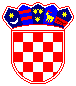         REPUBLIKA HRVATSKA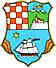   PRIMORSKO-GORANSKA ŽUPANIJA                                 Upravni odjel za proračun,        financije i nabavu